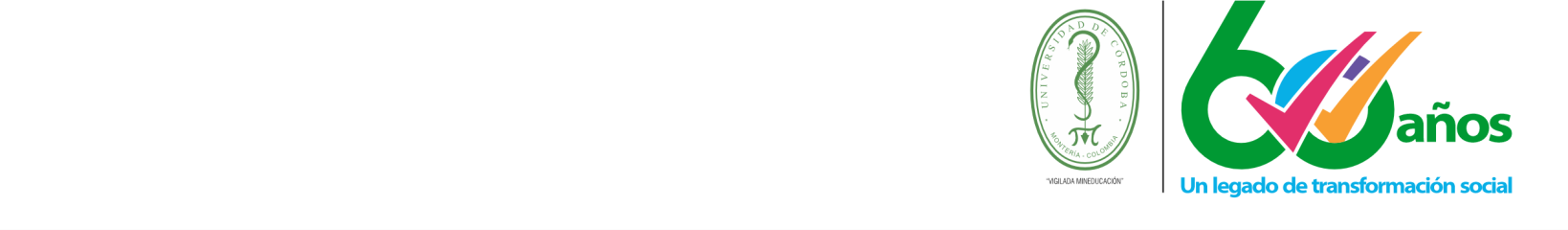 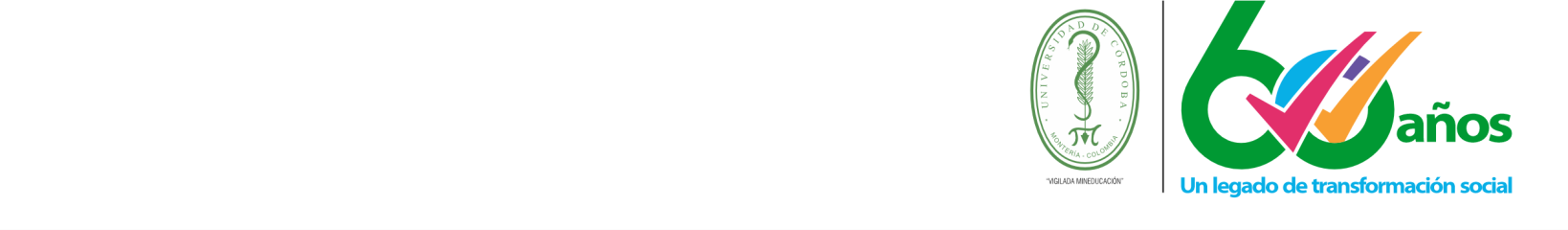 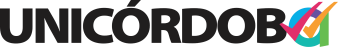 Reacreditados Institucionalmente, resolución N° 000020 del 11 de enero de 2023 por el Ministerio de Educación Nacional, certificados en: ISO: 9001 – ISO: 45001 e ISO: 14001 ICONTECUnicórdoba, calidad, innovación e inclusión para la transformación del territorioPBX: (604) 786 2396 - Carrera 6ª. No. 77-305 Montería - NIT: 891080031-3 - www.unicordoba.edu.coPROGRAMA:  MAESTRIA EN CIENCIAS AGRONOMICASNOMBRE DEL COORDINADOR: CLAUDIO FERNANDEZ HERRERACUPOS CANTIDADADMITIDOS REGULARES4ADMITIDOS POR BECAS 0ADMITIDOS EXONERADOS (MINIMO 3)0 NO ADMITIDOS 0PUESTONOMBREPUNTAJE1Israel Antonio Hernández Fernández4.62Jeyson Fernando Garrido Pineda4.53José Luis Rodríguez Vitola4.44Eduardo Andrés Sandoval Royet4.356789101112131415161718192021222324252627282930